http://www.bio.uu.nl/promabos/arbolesmeliferos/3abeja_planta.htm  generalidades http://www.apiten.com/category/ecosistema/floracion/   generalidades sobre la importancia de las abejas.http://www.gutenberg.org/files/22165/22165-h/22165-h.htm   Dibujos de interéshttp://www.esacademic.com/dic.nsf/eswiki/944579  Bibliografía de interés en inglés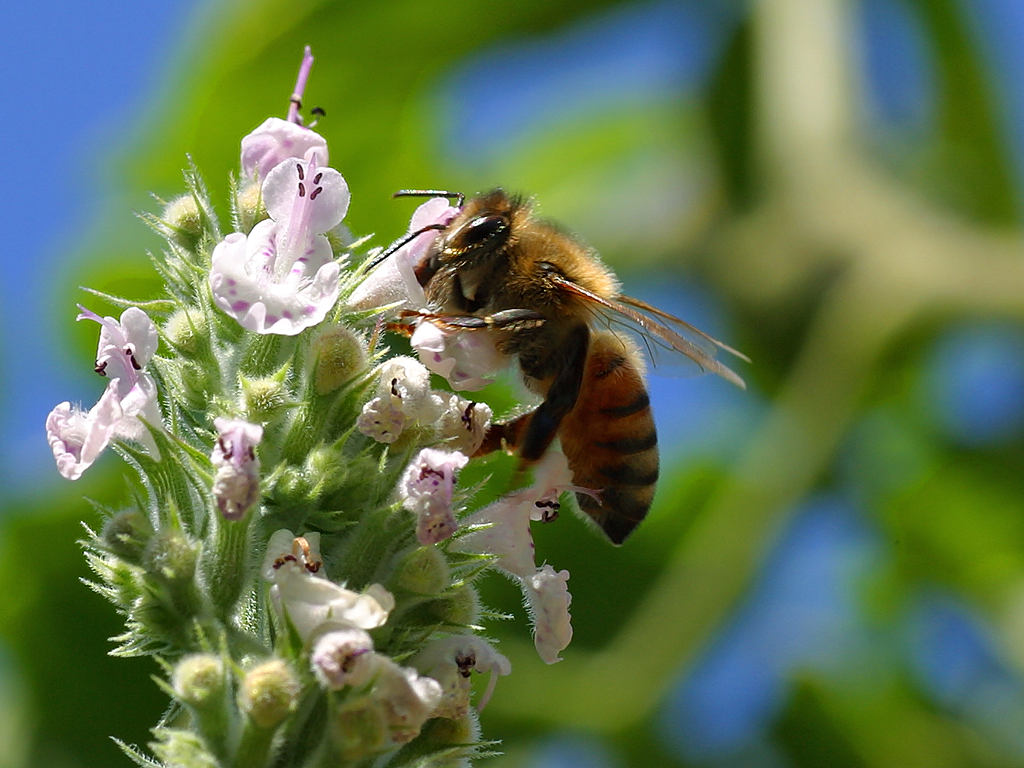 http://www.fao.org/docrep/008/y5110s/y5110s03.htm  Sobre la importancia de la polinizaciónhttp://www.hortalizas.com/articulo/16355/polinizadores-y-abejas   Importancia para la horticultura.http://www.avantagro.com/natupol_en.html   Venden colmenas de abejorros para polinización de tomates.http://biorganicfoods.com/los-insectos-polinizadores-del-huerto/  Generalidadeshttp://www.monografias.com/trabajos91/informe-adaptacion-plantas-flores-polinizacion/informe-adaptacion-plantas-flores-polinizacion.shtml    Generalidadeshttp://www.koppert.es/polinizacion-abejorros/horticultura/cultivos/detalle/natupol-beehive-1/     Colmenas de abejorros.En inglés http://en.wikipedia.org/wiki/List_of_crop_plants_pollinated_by_bees  Plantas polinizadas por abejas, lista con nombres latinos y comunes. http://www.mbgnet.net/bioplants/pollination.html generalidadeshttps://greenmethods.com/product/bombus-impatiens-pollinating-bumblebee-hives/  cajas polinizadoras con Bombushttp://www.pollinationecology.org/index.php?journal=jpe&page=article&op=view&path%5B%5D=163  Artículo que compara los buenos resultados de plantas de tomate en inverndero polinizadas por Bombus con otras polinizadas por vibración o aisladas.http://www.ars.usda.gov/Research/docs.htm?docid=18390  Investigación sobre ciclo vida del abejorro occidental , en EEUU existen 50 clases de abejorros.http://www.pollinator.org/Resources/BEEIMPORTATION_AUG2006.pdf  Consecuencias de empleo de Bombus alóctonoshttp://cdn.intechopen.com/pdfs/20794/InTech-Side_effects_of_pesticides_on_the_pollinator_bombus_an_overview.pdf  Efectos de plaguicidas sobre los Bombus polinizadoreshttp://www.environment.gov.au/biodiversity/threatened/ktp/bumblebees.html  La biodiversidad amenazada por la importación de Bombushttp://journals.oregondigital.org/OURJ/article/view/3141/2766  Comparando abeja y abejorro como polinizadores.http://www.rhs.org.uk/Gardening/Sustainable-gardening/Plants-for-pollinators jardinería con polinizadores.http://www.theguardian.com/lifeandstyle/gallery/2013/aug/09/alys-fowler-urban-pollinators artículo de The guardian sobre polinizadores urbanoshttp://www.theguardian.com/lifeandstyle/2013/aug/09/how-to-attract-pollinators-gardeninghttp://www.theguardian.com/lifeandstyle/2013/aug/09/how-to-attract-pollinators-gardening  Se indican las plantas que son más útiles a los insectos polinizadores.http://www.holoweb.com/cannon/Bee2.pdf  Cultivo del Bombus con Bibliografía En francés http://cl.ivert.pagesperso-orange.fr/elevbour.htm  Cultivo del Bombusftp://ftp.fao.org/docrep/fao/010/i0112f/i0112f06.pdf  Información generalhttp://www.spipoll.org/la-pollinisation  Amplia información en varios apartados.http://www.pollinationcanada.ca/lit/fr/Manuel_observateur_Pollinisation_Canada.pdf http://www.apidologie.org/articles/apido/abs/2000/01/M0107/M0107.html  Cómo polinizar las alcachofas.http://www.tomodori.com/6artetscience/pollinisation_tomates.htm  Polinización tomateshttp://www.agrireseau.qc.ca/legumesdeserre/documents/b24cs05%20Pollinisation%20tomate.pdf   Empleo de abejorros en fecundación del tomate. Bastante amplio.fr.wikipedia.org/wiki/Flore_mellifère http://fr.wikipedia.org/wiki/Liste_de_plantes_mellif%C3%A8res_en_Europe  lista con las plantas melíferas con indicación d ela importancia de cada una respecto a las abejas.http://www.abeillesentinelle.net/concept.php?l=fr&idpage=175 Descubrir plantas melíferashttp://www.gerbeaud.com/jardin/fiches/plantes-melliferes-abeilles.php Idem que anterior